Приложение № 1к распоряжению филиала ПАО «Россети Сибирь» –«Красноярскэнерго»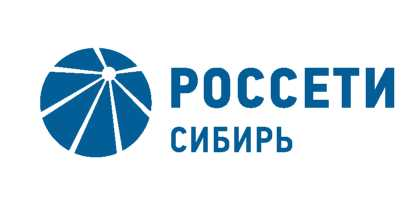 от ___________ № _________Уважаемые жители!Электроустановки являются объектами повышенной опасности!Сообщаем Вам о мерах безопасности при нахождении вблизи воздушных линий электропередачи, вблизи подстанций:1.	Запрещается приближаться ближе, чем на 10 метров к оборванному проводу воздушной линии и тем более к нему прикасаться. 2.	Запрещается осуществлять подъем на воздушные линии.3.	Запрещается осуществлять ловлю рыбы вблизи воздушных линий 
и тем более под ними.4.	Запрещается заходить на территорию и в помещения подстанций, даже если двери открыты.5.	Запрещается взбираться на крыши домов и строений, рядом 
с которыми проходят воздушные линии.6.	Запрещается играть вблизи воздушных линий и подстанций.7.	Запрещается несанкционированное подключение к воздушным линиям и подстанциям.В случае обнаружения провисшего или оборванного провода, открытых дверей на электроустановках необходимо предупредить окружающих 
об опасности приближения и незамедлительно сообщить о повреждении 
по телефону, указанному на электроустановке, либо по телефону «горячей линии» в call-центр 8-800-1000-380.Проведение работ в охранных зонах воздушных линийСуществует опасность несанкционированных работ в охранной зоне воздушных линий.В случае необходимости проведения работ в охранных зонах воздушных линий необходимо обратиться в район электрических сетей. Информацию о ближайшем районе электрических сетей можно узнать, позвонив по номеру телефона, указанному на электроустановке, либо на телефон «горячей линии» в call-центр. 
8-800-1000-380.Напряжение ВЛ, кВГраницы охранных зон/Расстояние, мдо 121 - 2010351511020150, 22025